Ambulance services payment guidelines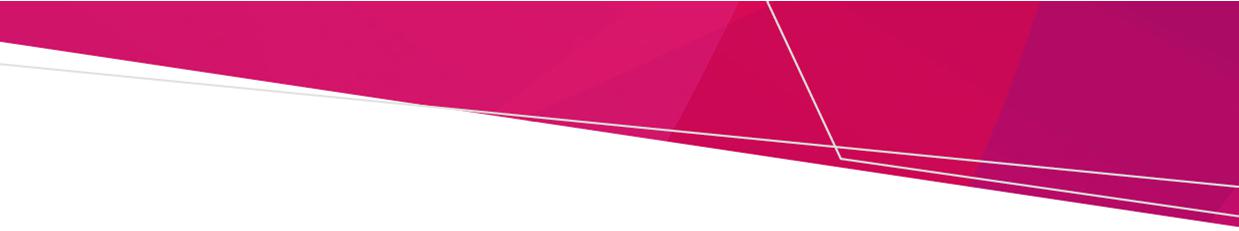 July 2016 (updated)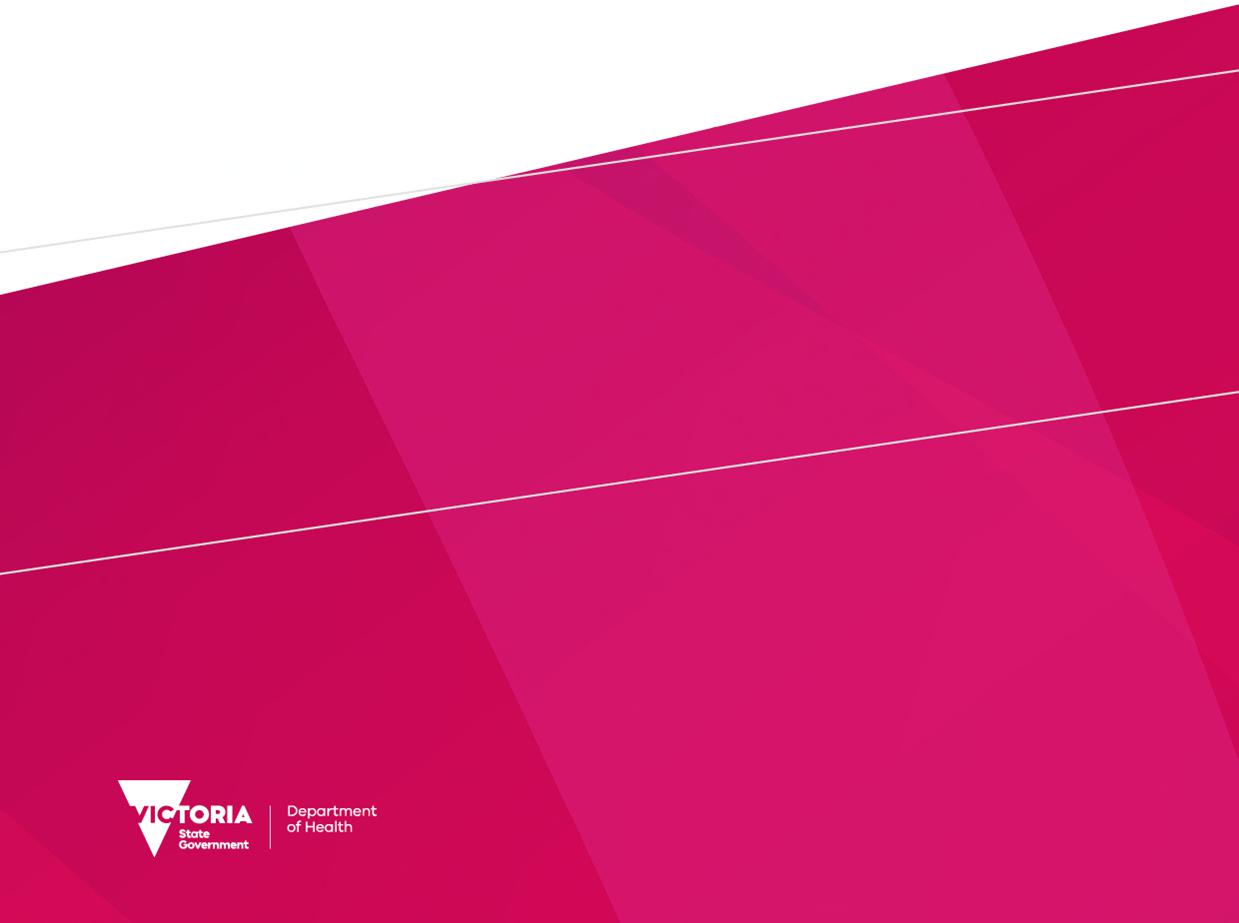 Ambulance services payment guidelinesPayment responsibility for emergency and non-emergency ambulance services provided by Ambulance VictoriaJuly 2016 (updated)Ambulance services payment guidelines	3To receive this document in another format, phone 1300 650 172, using the National Relay Service 13 36 77 if required, or email <ambulance@health.vic.gov.au>.Authorised and published by the Victorian Government, 1 Treasury Place, Melbourne. © State of Victoria, Australia, Department of Health, August 2023.Available at Ambulance services payment guidelines < https://www.health.vic.gov.au/patient-care/ambulance-services-payment-guidelines>Ambulance services payment guidelines	4ContentsIntroduction	5When to use ambulance transport	5Who can authorise the use of ambulance transport?	5Booking process	5Account payments	6Payment responsibility matrix	6Table 1 Community ambulance services	6Table 2 Inter-hospital ambulance services	7Glossary	8Additional information	10Overseas visitors	10Prisoners and people in police custody	10Public health service home birth patients 	10Ambulance services payment guidelines	5IntroductionThese guidelines are for use by Victorian public and private health services and explain who has responsibility for transport and attendance fees for ambulance services provided by Ambulance Victoria.Hospitals and health services are still able to negotiate payment arrangements between themselves in individual cases.When to use ambulance transportAmbulance transport can only be used for patients who have an authorised clinical need to be transported in this way. In other words, it must be clinically necessary for the patient to travel by ambulance.For transport to be clinically necessary, the patient must require active clinical monitoring/care or clinical supervision during transport that is provided by a paramedic, health professional or qualified patient transport officer or attendant.Who can authorise the use of ambulance transport?Authorisation is limited to health professionals who can make an informed decision about whether there is a genuine clinical need for a patient to be transported by ambulance instead of any other way.The health professionals who can authorise ambulance transport are:a registered medical practitioneran Ambulance Victoria paramedic/ authorised employee of Triple Zero Victoriaa registered division 1 nurse (under the Non-Emergency Patient Transport Regulations 2016).Before authorising a patient for any ambulance transport interstate, the referring health professional must contact Ambulance Victoria and provide detailed evidence as to why the patient must attend interstate health services. Ambulance Victoria may seek a second opinion.Booking processInter-hospital transportsThe booking of inter-hospital and patient discharge transports are initiated by the sending hospital or health service. The choice of road or air service is a decision made by Ambulance Victoria based on the most appropriate transport for the patient at the time.Community transportsFor people in the community who need to attend public specialist clinics or public health independence programs, the booking (and authorisation) of the ambulance transport must be completed by the relevant health service. This includes ambulance transports back to the community.For people being transported from a private healthcare facility, the booking (and authorisation) of the ambulance transport must be completed by the private healthcare facility.Ambulance services payment guidelines	6Account paymentsHospitals and healthcare facilities using patient transport provided by Ambulance Victoria are required to make payments within normal commercial arrangements.Payment responsibility matrixTable 1 Community ambulance servicesAmbulance services payment guidelines								7Table 2	Inter-hospital ambulance servicesAmbulance services payment guidelines								8GlossaryAmbulance services payment guidelines								9Ambulance services payment guidelines								10Additional informationOverseas visitorsFor all clinically necessary inter-hospital transfers of overseas visitors, the transferring hospital is responsible for payment, and will be billed by the patient transport provider. The overseas patient is responsible for payment for all other ambulance transports, and will be billed by the patient transport provider. See glossary above for asylum seekers.Ambulance treatment and transport under the Mental Health and Wellbeing Act 2022The following people are not required to pay for emergency ambulance or non-emergency ambulance transport, including treatment-without-transport:a patient who is subject to an order under the Mental Health and Wellbeing Act 2022, Sentencing Act 1991, or Crimes (Mental Impairment and Unfitness to be Tried) Act 1997 that requires them to be compulsorily assessed or treated in a designated mental health service. This includes compulsory, security, and forensic patients.a person who has been taken into the care and control of an authorised person in response to a mental health crisis under s232 of the Mental Health and Wellbeing Act 2022.a patient who is taken into care and control of an authorised person for the purpose of transport, having been absent without leave from a designated mental health service and is transported under section 241 of the Mental Health and Wellbeing Act 2022 (including where the setting for a treatment order has changed from community to inpatient)If patient is a compulsory mental health patient and a NSW resident, NSW mental health is responsible for payment.Prisoners and people in police custodyRefer to Ambulance transport information at Ambulance payment responsibilities, authorisations and concessions <https://www.health.vic.gov.au/patient-care/ambulance-payment-responsibilities-authorisations-and-concessions>Public health service home birth patientsUnder a public hospital home birth program, a woman who is having a home birth is an admitted ‘patient’ during labour. If an ambulance transfer is requested by the midwife (from home to hospital) during the admitted episode, health services are responsible for covering the cost of the transfer.Health services should inform women about their own liability for any costs associated with ambulance transport outside the admitted episode. For further information, refer to Implementing a public home birth program: guidance for Victorian public health services  <https://www.health.vic.gov.au/publications/implementing-a-public-home-birth-program-guidance-for-victorian-public-health-swervices>TransportsPatient typePatient typeResponsible for paymentResponsible for paymentResponsible for paymentResponsible for paymentResponsible for paymentResponsible for paymentTransportsPatient typePatient typePublic facilityPrivate facilityTAC / VWADVAPatientAVFROM communityGeneral General üFROM communityConcession patient attending:HIP/specialist clinic at public facilityüFROM communityConcession patient attending:public health serviceüFROM communityConcession patient attending:private healthcareüFROM communityDVADVAüFROM communityTAC or VWATAC or VWAüTO   communityGeneral patientGeneral patientüTO   communityConcession patient attending:HIP/specialist clinic at public facilityüTO   communityConcession patient attending:public health serviceüTO   communityConcession patient attending:private healthcareüTO   communityDVADVAüTO   communityTAC or VWATAC or VWAüPatient KeyGeneralA person who is not a concession, DVA, TAC, VWA or compulsory mental health patient. This patient may have an Ambulance Victoria membership subscription, or private health insurance that includes ambulance cover.A person who is not a concession, DVA, TAC, VWA or compulsory mental health patient. This patient may have an Ambulance Victoria membership subscription, or private health insurance that includes ambulance cover.A person who is not a concession, DVA, TAC, VWA or compulsory mental health patient. This patient may have an Ambulance Victoria membership subscription, or private health insurance that includes ambulance cover.A person who is not a concession, DVA, TAC, VWA or compulsory mental health patient. This patient may have an Ambulance Victoria membership subscription, or private health insurance that includes ambulance cover.A person who is not a concession, DVA, TAC, VWA or compulsory mental health patient. This patient may have an Ambulance Victoria membership subscription, or private health insurance that includes ambulance cover.A person who is not a concession, DVA, TAC, VWA or compulsory mental health patient. This patient may have an Ambulance Victoria membership subscription, or private health insurance that includes ambulance cover.A person who is not a concession, DVA, TAC, VWA or compulsory mental health patient. This patient may have an Ambulance Victoria membership subscription, or private health insurance that includes ambulance cover.A person who is not a concession, DVA, TAC, VWA or compulsory mental health patient. This patient may have an Ambulance Victoria membership subscription, or private health insurance that includes ambulance cover.ConcessionThe Concession classification includes Pensioner, Health Care Card holders and compulsory mental health patients. It also includes asylum seekers, with or without eligible concession cards. See glossary for further details.The Concession classification includes Pensioner, Health Care Card holders and compulsory mental health patients. It also includes asylum seekers, with or without eligible concession cards. See glossary for further details.The Concession classification includes Pensioner, Health Care Card holders and compulsory mental health patients. It also includes asylum seekers, with or without eligible concession cards. See glossary for further details.The Concession classification includes Pensioner, Health Care Card holders and compulsory mental health patients. It also includes asylum seekers, with or without eligible concession cards. See glossary for further details.The Concession classification includes Pensioner, Health Care Card holders and compulsory mental health patients. It also includes asylum seekers, with or without eligible concession cards. See glossary for further details.The Concession classification includes Pensioner, Health Care Card holders and compulsory mental health patients. It also includes asylum seekers, with or without eligible concession cards. See glossary for further details.The Concession classification includes Pensioner, Health Care Card holders and compulsory mental health patients. It also includes asylum seekers, with or without eligible concession cards. See glossary for further details.The Concession classification includes Pensioner, Health Care Card holders and compulsory mental health patients. It also includes asylum seekers, with or without eligible concession cards. See glossary for further details.DVADepartment of Veterans’ Affairs Gold Card or White Card holder – subject to card conditions.Department of Veterans’ Affairs Gold Card or White Card holder – subject to card conditions.Department of Veterans’ Affairs Gold Card or White Card holder – subject to card conditions.Department of Veterans’ Affairs Gold Card or White Card holder – subject to card conditions.Department of Veterans’ Affairs Gold Card or White Card holder – subject to card conditions.Department of Veterans’ Affairs Gold Card or White Card holder – subject to card conditions.Department of Veterans’ Affairs Gold Card or White Card holder – subject to card conditions.Department of Veterans’ Affairs Gold Card or White Card holder – subject to card conditions.TACTransport Accident Commission patient – subject to the conditions under the scheme.Transport Accident Commission patient – subject to the conditions under the scheme.Transport Accident Commission patient – subject to the conditions under the scheme.Transport Accident Commission patient – subject to the conditions under the scheme.Transport Accident Commission patient – subject to the conditions under the scheme.Transport Accident Commission patient – subject to the conditions under the scheme.Transport Accident Commission patient – subject to the conditions under the scheme.Transport Accident Commission patient – subject to the conditions under the scheme.VWAVictorian WorkCover Authority patient – subject to the conditions under the scheme.Victorian WorkCover Authority patient – subject to the conditions under the scheme.Victorian WorkCover Authority patient – subject to the conditions under the scheme.Victorian WorkCover Authority patient – subject to the conditions under the scheme.Victorian WorkCover Authority patient – subject to the conditions under the scheme.Victorian WorkCover Authority patient – subject to the conditions under the scheme.Victorian WorkCover Authority patient – subject to the conditions under the scheme.Victorian WorkCover Authority patient – subject to the conditions under the scheme.Specialist clinic or HIPConcession patients visiting specialist clinics or public health independence programs (HIP) may be authorised for clinically necessary transport by the relevant health service provider. General patients visiting these clinics are responsible for the cost of any ambulance transport. DVA, TAC and VWA patients may be covered by their schemes.Concession patients visiting specialist clinics or public health independence programs (HIP) may be authorised for clinically necessary transport by the relevant health service provider. General patients visiting these clinics are responsible for the cost of any ambulance transport. DVA, TAC and VWA patients may be covered by their schemes.Concession patients visiting specialist clinics or public health independence programs (HIP) may be authorised for clinically necessary transport by the relevant health service provider. General patients visiting these clinics are responsible for the cost of any ambulance transport. DVA, TAC and VWA patients may be covered by their schemes.Concession patients visiting specialist clinics or public health independence programs (HIP) may be authorised for clinically necessary transport by the relevant health service provider. General patients visiting these clinics are responsible for the cost of any ambulance transport. DVA, TAC and VWA patients may be covered by their schemes.Concession patients visiting specialist clinics or public health independence programs (HIP) may be authorised for clinically necessary transport by the relevant health service provider. General patients visiting these clinics are responsible for the cost of any ambulance transport. DVA, TAC and VWA patients may be covered by their schemes.Concession patients visiting specialist clinics or public health independence programs (HIP) may be authorised for clinically necessary transport by the relevant health service provider. General patients visiting these clinics are responsible for the cost of any ambulance transport. DVA, TAC and VWA patients may be covered by their schemes.Concession patients visiting specialist clinics or public health independence programs (HIP) may be authorised for clinically necessary transport by the relevant health service provider. General patients visiting these clinics are responsible for the cost of any ambulance transport. DVA, TAC and VWA patients may be covered by their schemes.Concession patients visiting specialist clinics or public health independence programs (HIP) may be authorised for clinically necessary transport by the relevant health service provider. General patients visiting these clinics are responsible for the cost of any ambulance transport. DVA, TAC and VWA patients may be covered by their schemes.When a concession patient is transported from the community to a specialist clinic or public health independence program, payment responsibilities of the relevant service provider/facility include the patient’s return trip.When a concession patient is transported from the community to a specialist clinic or public health independence program, payment responsibilities of the relevant service provider/facility include the patient’s return trip.When a concession patient is transported from the community to a specialist clinic or public health independence program, payment responsibilities of the relevant service provider/facility include the patient’s return trip.When a concession patient is transported from the community to a specialist clinic or public health independence program, payment responsibilities of the relevant service provider/facility include the patient’s return trip.When a concession patient is transported from the community to a specialist clinic or public health independence program, payment responsibilities of the relevant service provider/facility include the patient’s return trip.When a concession patient is transported from the community to a specialist clinic or public health independence program, payment responsibilities of the relevant service provider/facility include the patient’s return trip.When a concession patient is transported from the community to a specialist clinic or public health independence program, payment responsibilities of the relevant service provider/facility include the patient’s return trip.When a concession patient is transported from the community to a specialist clinic or public health independence program, payment responsibilities of the relevant service provider/facility include the patient’s return trip.When a concession patient is transported from the community to a specialist clinic or public health independence program, payment responsibilities of the relevant service provider/facility include the patient’s return trip.In the event of an evacuation or closure of a residential aged care service, payment is the responsibility of the residential aged care service.In the event of an evacuation or closure of a residential aged care service, payment is the responsibility of the residential aged care service.In the event of an evacuation or closure of a residential aged care service, payment is the responsibility of the residential aged care service.In the event of an evacuation or closure of a residential aged care service, payment is the responsibility of the residential aged care service.In the event of an evacuation or closure of a residential aged care service, payment is the responsibility of the residential aged care service.In the event of an evacuation or closure of a residential aged care service, payment is the responsibility of the residential aged care service.In the event of an evacuation or closure of a residential aged care service, payment is the responsibility of the residential aged care service.In the event of an evacuation or closure of a residential aged care service, payment is the responsibility of the residential aged care service.In the event of an evacuation or closure of a residential aged care service, payment is the responsibility of the residential aged care service.Patient care	Patient typeResponsible for paymentResponsible for paymentResponsible for paymentResponsible for paymentResponsible for paymentPatient care	Patient typeSending facilityTAC / VWADVAPatientAVPublic admittedGeneralüPublic admittedConcession üPublic admittedDVAüPublic admittedTAC or VWAüPublic emergency departmentGeneralüPublic emergency departmentConcessionüPublic emergency departmentDVAüPublic emergency departmentTAC or VWAüPublic non-admitted healthcare facilities*GeneralüPublic non-admitted healthcare facilities*ConcessionüPublic non-admitted healthcare facilities*DVA üPublic non-admitted healthcare facilities*TAC or VWAüPrivate healthcare facilityGeneralüPrivate healthcare facilityConcessionüPrivate healthcare facilityDVAüüPrivate healthcare facilityTAC or VWAüPatient keyGeneralA person who is not a concession, DVA, TAC, VWA or compulsory mental health patient. This patient may have an Ambulance Victoria membership subscription, or private health insurance that includes ambulance cover. For the purposes of inter-hospital transport only, includes prisoners.A person who is not a concession, DVA, TAC, VWA or compulsory mental health patient. This patient may have an Ambulance Victoria membership subscription, or private health insurance that includes ambulance cover. For the purposes of inter-hospital transport only, includes prisoners.A person who is not a concession, DVA, TAC, VWA or compulsory mental health patient. This patient may have an Ambulance Victoria membership subscription, or private health insurance that includes ambulance cover. For the purposes of inter-hospital transport only, includes prisoners.A person who is not a concession, DVA, TAC, VWA or compulsory mental health patient. This patient may have an Ambulance Victoria membership subscription, or private health insurance that includes ambulance cover. For the purposes of inter-hospital transport only, includes prisoners.A person who is not a concession, DVA, TAC, VWA or compulsory mental health patient. This patient may have an Ambulance Victoria membership subscription, or private health insurance that includes ambulance cover. For the purposes of inter-hospital transport only, includes prisoners.A person who is not a concession, DVA, TAC, VWA or compulsory mental health patient. This patient may have an Ambulance Victoria membership subscription, or private health insurance that includes ambulance cover. For the purposes of inter-hospital transport only, includes prisoners.ConcessionThe Concession classification includes Pensioner Health Care Card holders and compulsory mental health patients. It also includes asylum seekers, with or without eligible concession cards. See glossary for further details.The Concession classification includes Pensioner Health Care Card holders and compulsory mental health patients. It also includes asylum seekers, with or without eligible concession cards. See glossary for further details.The Concession classification includes Pensioner Health Care Card holders and compulsory mental health patients. It also includes asylum seekers, with or without eligible concession cards. See glossary for further details.The Concession classification includes Pensioner Health Care Card holders and compulsory mental health patients. It also includes asylum seekers, with or without eligible concession cards. See glossary for further details.The Concession classification includes Pensioner Health Care Card holders and compulsory mental health patients. It also includes asylum seekers, with or without eligible concession cards. See glossary for further details.The Concession classification includes Pensioner Health Care Card holders and compulsory mental health patients. It also includes asylum seekers, with or without eligible concession cards. See glossary for further details.DVADepartment of Veterans’ Affairs Gold Card or White Card holder – subject to card conditions.Department of Veterans’ Affairs Gold Card or White Card holder – subject to card conditions.Department of Veterans’ Affairs Gold Card or White Card holder – subject to card conditions.Department of Veterans’ Affairs Gold Card or White Card holder – subject to card conditions.Department of Veterans’ Affairs Gold Card or White Card holder – subject to card conditions.Department of Veterans’ Affairs Gold Card or White Card holder – subject to card conditions.TACTransport Accident Commission patient – subject to the conditions under the scheme.Transport Accident Commission patient – subject to the conditions under the scheme.Transport Accident Commission patient – subject to the conditions under the scheme.Transport Accident Commission patient – subject to the conditions under the scheme.Transport Accident Commission patient – subject to the conditions under the scheme.Transport Accident Commission patient – subject to the conditions under the scheme.VWAVictorian WorkCover Authority patient – subject to the conditions under the schemeVictorian WorkCover Authority patient – subject to the conditions under the schemeVictorian WorkCover Authority patient – subject to the conditions under the schemeVictorian WorkCover Authority patient – subject to the conditions under the schemeVictorian WorkCover Authority patient – subject to the conditions under the schemeVictorian WorkCover Authority patient – subject to the conditions under the schemeWhen a patient (public or private) is sent to a healthcare facility or to a diagnostic or day procedure service, a specialist clinic or HIP and expected to return the same day, payment responsibility also extends to the return transport.When a patient (public or private) is sent to a healthcare facility or to a diagnostic or day procedure service, a specialist clinic or HIP and expected to return the same day, payment responsibility also extends to the return transport.When a patient (public or private) is sent to a healthcare facility or to a diagnostic or day procedure service, a specialist clinic or HIP and expected to return the same day, payment responsibility also extends to the return transport.When a patient (public or private) is sent to a healthcare facility or to a diagnostic or day procedure service, a specialist clinic or HIP and expected to return the same day, payment responsibility also extends to the return transport.When a patient (public or private) is sent to a healthcare facility or to a diagnostic or day procedure service, a specialist clinic or HIP and expected to return the same day, payment responsibility also extends to the return transport.When a patient (public or private) is sent to a healthcare facility or to a diagnostic or day procedure service, a specialist clinic or HIP and expected to return the same day, payment responsibility also extends to the return transport.When a patient (public or private) is sent to a healthcare facility or to a diagnostic or day procedure service, a specialist clinic or HIP and expected to return the same day, payment responsibility also extends to the return transport.*Urgent Care Centres (UCCs) provide non-admitted care. UCCs may be located within a hospital or may be standalone facilities.*Urgent Care Centres (UCCs) provide non-admitted care. UCCs may be located within a hospital or may be standalone facilities.*Urgent Care Centres (UCCs) provide non-admitted care. UCCs may be located within a hospital or may be standalone facilities.*Urgent Care Centres (UCCs) provide non-admitted care. UCCs may be located within a hospital or may be standalone facilities.*Urgent Care Centres (UCCs) provide non-admitted care. UCCs may be located within a hospital or may be standalone facilities.*Urgent Care Centres (UCCs) provide non-admitted care. UCCs may be located within a hospital or may be standalone facilities.*Urgent Care Centres (UCCs) provide non-admitted care. UCCs may be located within a hospital or may be standalone facilities.ü For DVA transports, when an admitted DVA patient is transported from a private hospital to and from a diagnostic or public day procedure service, the sending hospital is responsible for payment, otherwise transport payment responsibility rests with DVA.ü For DVA transports, when an admitted DVA patient is transported from a private hospital to and from a diagnostic or public day procedure service, the sending hospital is responsible for payment, otherwise transport payment responsibility rests with DVA.ü For DVA transports, when an admitted DVA patient is transported from a private hospital to and from a diagnostic or public day procedure service, the sending hospital is responsible for payment, otherwise transport payment responsibility rests with DVA.ü For DVA transports, when an admitted DVA patient is transported from a private hospital to and from a diagnostic or public day procedure service, the sending hospital is responsible for payment, otherwise transport payment responsibility rests with DVA.ü For DVA transports, when an admitted DVA patient is transported from a private hospital to and from a diagnostic or public day procedure service, the sending hospital is responsible for payment, otherwise transport payment responsibility rests with DVA.ü For DVA transports, when an admitted DVA patient is transported from a private hospital to and from a diagnostic or public day procedure service, the sending hospital is responsible for payment, otherwise transport payment responsibility rests with DVA.ü For DVA transports, when an admitted DVA patient is transported from a private hospital to and from a diagnostic or public day procedure service, the sending hospital is responsible for payment, otherwise transport payment responsibility rests with DVA.AAmbulance VictoriaAmbulance Victoria provides emergency and non-emergency services and transports patients by road and air. Further detail on Ambulance Victoria’s services is available at Ambulance Victoria’s website <www.ambulance.vic.gov.au>.CCommunityCommunity includes Priority Primary Care Centres (PPCCs), GP clinics, private consulting rooms, the patient’s home, residential aged care services, bush-nursing hospitals, transition, and rehabilitation care programs. A patient may also be transported from a public space.Compulsory mental health patientThis section applies to people that are subject to an order under the Mental Health and Wellbeing Act 2022, Sentencing Act 1991, or Crimes (Mental Impairment and Unfitness to be Tried) Act 1997, that requires them to be compulsorily assessed or treated in a designated mental health service. This includes compulsory, security, and forensic patients, and persons being transported by ambulance under sections 232 and 241 of the Mental Health and Wellbeing Act 2022ãNOTE:  Ambulance Victoria is financially responsible for the ambulance transport of patients being transported under sections 232 or 241of the Mental Health and Wellbeing Act 2022 from the community to a designated mental health service. Accordingly, when a patient is transported by Ambulance Victoria to an emergency department without an inpatient mental health facility under section 232 for assessment, and then requires ambulance transport to an inpatient mental health facility, Ambulance Victoria is also financially responsible for the subsequent transport.ConcessionThe Concession classification includes:a person holding a current Victorian Pensioner Concession Card (includes dependent children listed on the card but not spouses)a current Health Care Card holder and their dependents including spouses listed on the card (doesn’t include Health Care Card for carer allowance and foster care issued in the name of the child)a child holding a current Child Disability Health Care Card or Foster Child Health Care Card, but not their guardians/families listed on the carda child under a Family reunification, Care by Secretary or Long-term care order including children on interim accommodation ordersCompulsory mental health patients (see definition above). Asylum seekers with or without eligible concession cards Asylum seeker status can be verified as per the following guidance note for Victorian Government services: Identifying a person seeking asylum – Guidance Note  <https://www.health.vic.gov.au/publications/hospital-access-for-people-seeking-asylum>A list of specialist asylum seeker agencies that can verify asylum seeker status is available at Ambulance payment responsibilities, authorisations and concessions <https://www.health.vic.gov.au/patient-care/ambulance-payment-responsibilities-authorisations-and-concessions>A person holding a commonwealth seniors healthcare card is not entitled to free ambulance transport.DDay procedure serviceDay procedure services provide treatments where the patient could reasonably expect to be admitted and discharged on the same date. Day procedures can occur in both public and private health facilities/centres.Diagnostic servicesDiagnostic services provide medical imaging, such as CT scans, MRI, x-rays, and may be provided publicly or privately.DVACommonwealth Department of Veterans’ Affairs.EEmergency departmentSee ‘Public emergency department’HHealth Independence Program (HIP)The Health Independence Program (HIP) provides hospital substitution and diversion services supporting people in the community, in ambulatory settings and in people’s homes. HIP includes the following programs: post-acute care (PAC), subacute ambulatory care services (SACS), the Hospital Admission Risk Program (HARP) and residential in-reach.HHospital in the Home (HITH)Hospital in the Home (HITH) provides hospital care in a person’s own home, which can be a private residence or a residential aged care facility. HITH provides acute care that would otherwise need to be delivered within a hospital. Patients who receive HITH are classified as admitted patients.IInter-hospital transferTransport within Victoria of a patient from an admitted/non-admitted healthcare facility as per Table 2 to a healthcare service or hospital.  For example, between a designated mental health service and Extended Care.  Refer to the Victorian Policy and Funding Guidelines published by the Department of Health.PPrivate healthcare facilityPrivate healthcare facilities include registered private hospitals and day procedure centres. A list of registered private facilities can be found at Department of Health’s Private hospitals page <https://www.health.vic.gov.au/private-health-service-establishments/private-hospitals> . Private healthcare facilities do not include private diagnostic and imaging centres, even where these are co-located on private hospital premises. Only staff of a registered private healthcare facility can make a patient transport booking for ambulance transports from a private healthcare facility.Public admitted patientA patient who has undergone a hospital’s admission process to receive treatment and/or care as defined by the Department’s Victorian Hospital Admission Policy and the Victorian Admitted Episodes Dataset (VAED) manual which are available at the Department of Health’s Publications page <http://www.health.vic.gov.au/about/publications>.  Public emergency departmentA public emergency department is a designated emergency department as listed on the Victorian Health Services Performance website <https://vahi.vic.gov.au/reports/victorian-health-services-performance>Public non-admitted healthcare facilityIncludes Urgent Care Centres (UCCs), and specialist clinics.SSpecialist clinicSpecialist clinics provide planned non-admitted services with access to:medical, nursing, midwifery and allied health professionals for assessment, diagnosis, and treatmentongoing specialist management of chronic and complex conditions in collaboration with community providerspre-and post-hospital carematernity care